ПРЕСС-РЕЛИЗ
29.07.2022 г.
с. Сукко, Анапский р-н, Краснодарский край
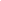 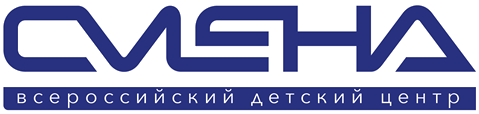 Сменовцы учатся финансовой грамотности у СбераВо Всероссийском детском центре «Смена» проходит серия тематических квестов по финансовой грамотности. Специалисты Сбербанка учат ребят выявлять финансовых мошенников и строить бизнес-модель. Участниками обучающих квестов стали  уже 300 сменовцев. Юго-Западный банк Сбербанка запустил во Всероссийском детском центре «Смена» серию обучающих мероприятий по финансовой грамотности.  Квесты для участников образовательных программ проводят сотрудники Краснодарского отделения и бизнес-тренеры HR Сбербанка. Более 300 участников «АРТ-лаборатории Лидеров» – авторской программы «Смены» – уже попробовали свои силы в увлекательной финансовой игре. «Занятия по финансовой грамотности являются хорошим вложением в будущее ребенка. Они стимулируют развитие бизнес-мышления, помогают понять назначение финансовых продуктов. Легче всего справиться с этой задачей  в игровом формате. Так дети с удовольствием вникают в сложные экономические процессы и становятся увереннее в обращении с деньгами», –  считает директор ВДЦ «Смена» Игорь Журавлев. На занятиях со специалистами Сбера сменовцы распределяют капитал по статьям расходов, выявляют финансовых мошенников и создают свою модель бизнеса. Также ребята освежают знание продуктов экосистемы Сбера. За каждое выполненное задание квеста участники получают сувениры, а самые активные – книги из библиотеки Сбербанка. «Было интересно узнать о том, как и куда с умом вложить деньги. Я стараюсь покупать только то, что мне действительно нужно, а получив дополнительные знания о распределении бюджета, буду еще и копить. Во взрослой жизни нам это обязательно пригодится, чтобы правильно распределять свой бюджет и не испытывать нехватки денег», – рассказывает  Милена Медведева из Краснодара.Во время викторины спикеры не обошли стороной и одну из актуальных финансовых тем – повестку ESG (environmental – окружающая среда, social – социальное развитие, governance – корпоративное управление) и усилия компании по каждому из этих направлений. «Мы всегда с удовольствием сотрудничаем со школами и вузами. Ведь дети – это наше будущее! – рассказывает управляющий Краснодарским отделением Юго-Западного банка Сбербанка Татьяна Сергиенко. – В этот раз  для проведения мероприятий по финансовой грамотности был выбран один из  лучших всероссийских детских центров – «Смена». Уже проведено два масштабных и интересных квеста. Будем с нетерпением ждать очередной встречи со сменовцами, чтобы поделиться полезными знаниями».Участниками финансовых квестов от Сбера станут и обучающиеся десятой образовательной смены, которая стартует в Центре 11 августа. Еще более 150 ребят прокачают знания по финансовой грамотности и повестке ESG. 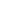 ФГБОУ ВДЦ «Смена» – круглогодичный детский центр, расположенный в с. Сукко Анапского района Краснодарского края. Он включает в себя 3 детских лагеря («Профи-Смена», «Лидер-Смена», «Арт-Смена»), на базе которых реализуется более 80 образовательных программ. В течение года в Центре проходит 16 смен, их участниками становятся свыше 13 000 ребят из всех регионов России. Профориентация, развитие soft skills, «умный отдых» детей, формирование успешной жизненной навигации – основные направления работы «Смены». С 2017 года здесь действует единственный в стране Всероссийский учебно-тренировочный центр профессионального мастерства и популяризации рабочих профессий, созданный по поручению Президента РФ. Учредителями ВДЦ «Смена» являются Правительство РФ, Министерство Просвещения РФ. Дополнительную информацию можно получить в пресс-службе ВДЦ «Смена»: +7 (86133) 93 - 520, (доб. 246), press@smena.org. Официальный сайт: смена.дети.